Картотека игр по правиламдорожного движенияи безопасности детей.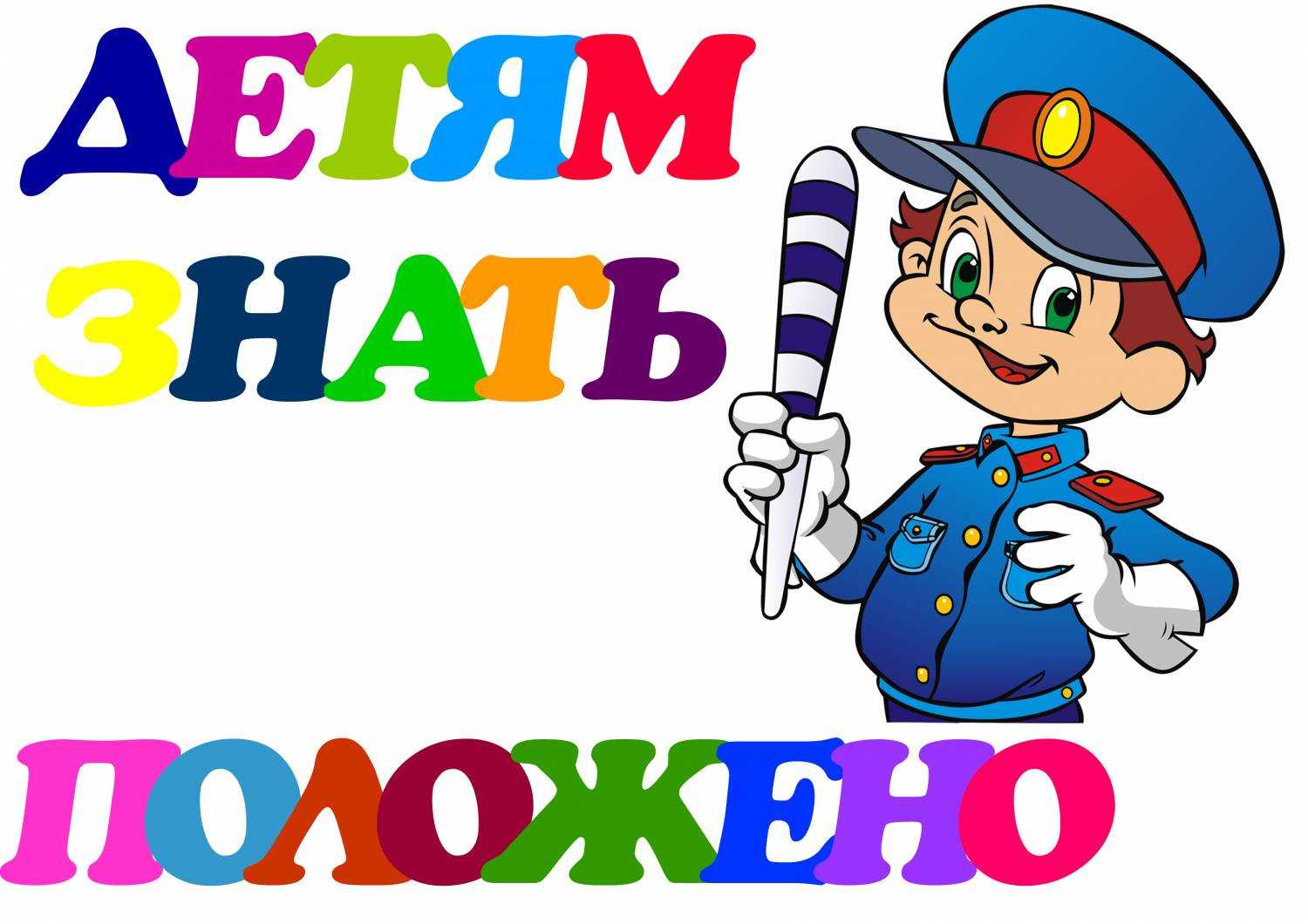 Дидактические игры по правилам дорожного движения.«Угадай транспорт»Цель: закрепить представления детей о транспорте, умение по описаниюузнавать предметы; развивать смекалку, быстроту мышления и речевуюактивность.Материал: картинки (карточки) с изображением транспорта.Ход игры: Воспитатель загадывает детям загадки о видах транспорта. Ктопервым из детей отгадает, о каком транспорте идет речь в загадке, получаеткартинку с его изображением. У кого в конце игры будет больше картинок, тот и победитель.Подумай – отгадай»Цель: уточнить представления о транспорте и правилах дорожного движения; активизировать процессы мышления, внимания и речи детей; воспитывать сообразительность и находчивость.Материал: фишки.Ход игры: Воспитатель задает вопросы детям. Кто из детей знает правильный ответ, поднимает руку. Кто первым ответит правильно, получает фишку.Выигрывает тот, кто получил больше фишек за правильные ответы.Вопросы:- Сколько колес у легкового автомобиля? (4)- Сколько человек могут ехать на одном велосипеде? (1)- Кто ходит по тротуару? (пешеход)- Кто управляет автомобилем? (Водитель)- Как называется место пересечения двух дорог? (Перекресток)- Для чего нужна проезжая часть? (Для движения транспорта)- По какой стороне проезжей части движется транспорт? (По правой)- Что может произойти, если пешеход или водитель нарушил правила дорожногодвижения? (Авария или ДТП)- Какой свет верхний на светофоре? (Красный)- Сколько сигналов у светофора? (Три)- На какое животное похож пешеходный переход? (На зебру)- Какие машины оборудованы специальными звуковыми и световымисигналами?(«Скорая помощь», пожарная и полицейская машины)- Что держит в руке инспектор ГИБДД? (Жезл)- Где нужно играть, чтобы не подвергаться опасности? (Во дворе, на детскойплощадке).«Собери знак»Цель: закрепить знания детей о дорожных знаках и ПДД; развивать логическое мышление, внимательность; воспитывать культуру безопасного поведения детей на дороге и в общественных местах.Материал: в конвертах пазлы – дорожные знаки, фишки.Ход игры: Воспитатель рассаживает детей по экипажам и по общей команде(сигнал свистка) дети открывают конверты и складывают свои знаки из частей (пазлы). Через 5 - 7 минут игра прекращается. Сколько знаков собраноправильно, столько очков получает команда. Можно заработать и дополнительные очки, если игроки правильно ответят, как называется знак икакое он имеет значение. За правильный ответ воспитатель дает экипажу фишку.«Красный - зеленый»Цель: закрепить представления детей о дорожных знаках; развивать внимание, логическое мышление, сообразительность, находчивость.Материал: воздушные шары красного и зеленого цвета.Ход игры: Нужно взять два шарика – зелѐный и красный. Воспитатель даетребенку в руку красный шарик, ребѐнок – называет запрещающий знак. Еслизелѐный шарик, называет знак разрешающий, предписывающий. Не называет –выбывает из игры. А победитель получает в награду воздушный шарик.Светофор»Цель: Научить детей различать и правильно называть дорожные знаки, ихназначение; развивать внимание, память; воспитывать нравственные качества: согласованность и сотрудничество.Материал: карты с изображением дорожных знаков, круги желтого цвета.Ход игры: В игре могут участвовать от 2 до 10 ребят. Дети садятся вокругстола, каждый получает карты с дорожными знаками. Воспитатель объясняетдетям, что они будут крутить диск по очереди и за правильно названныйдорожный знак и его назначение будут получать у кассира жѐлтый кружок изакрывать на своей карте такой же знак, если он имеется. Назначается кассир, ему передаются жѐлтые круги. Воспитатель раздаѐт сидящим детям карты. Игра начинается. Ведущий вращает диск и вместе с детьми произносит слова:Стрелка, стрелка, покружись,Всем ты знакам покажись,Покажи нам поскорее,Какой знак тебе милее!Стоп!Стрелка останавливается, ведущий называет дорожный знак и его назначение. Если ребѐнок назвал знак правильно, кассир выдаѐт ему жѐлтый кружок, ребѐнок закрывает им такой же на карте. Если на его карте нет такого знака, спрашивает: «У кого есть такой же знак?» И кассир передаѐт кружок тому, у кого на карте есть этот знак (при условии, что знак и его назначение названы правильно). Затем диск передаѐтся соседу и игра продолжается. В случае затруднения или ошибки ребѐнок не получает жѐлтый кружок, а диск передаѐтся следующему ребѐнку по очереди. Выигравшим считается тот, кто первый закроет свои знаки жѐлтыми кружками. Игра заканчивается тогда, когда будут закрыты все карты у детей жѐлтыми кружками.«Автомульти»Цель: учить соотносить сказочного персонажа и его транспортного средства,правильно называть, развивать память, мышление, сообразительность.Ход игры: Детям предлагается ответить на вопросы из мультфильмов и сказок, в которых упоминаются транспортные средства.1. На чѐм ехал Емеля к царю во дворец? (На печке)2. Любимый двухколѐсный вид транспорта кота Леопольда? (Велосипед)3. Чем смазывал свой моторчик Карлсон, который живѐт на крыше? (Вареньем)4. Какой подарок сделали родители дяди Федора почтальону Печкину?(Велосипед)5. Во что превратила добрая фея тыкву для Золушки? (В карету)6. На чѐм летал старик Хоттабыч? (На ковре-самолѐте)7. Личный транспорт Бабы-Яги? (Ступа)8. На чѐм поехал в Ленинград человек рассеянный с улицы Бассейной? (Напоезде)9. Ехали медведи на велосипеде,А за ними котЗадом наперед,А за ним комарики...На чем летали комарики? (На воздушном шарике.)10. На чѐм катался Кай? (На санках)11. На чѐм летал Барон Мюнхгаузен? (На ядре)12. В чѐм плыли по морю царица с младенцем в «Сказке о царе Салтане»? (Вбочке)«Вопросы и ответы»Цель: закрепить знания о ПДД, дорожных знаках, поведения на улице;развивать мышление, память, сообразительность, речь.Материал: фишки.Ход игры: Воспитатель делит детей на две команды, задает вопросы, детиотвечают, за правильный ответ вручается фишка. Побеждает команда,набравшая большее количество фишек.1. Из каких частей состоит улица? (дорога, тротуар)2. Где можно гулять детям? (во дворе)3. Как надо вести себя в автобусе? (не кричать, тихо)4. Где люди ждут транспорт? (на остановке)5. Где можно переходить дорогу? (светофор, пешеходный переход)6. Назови сигналы светофора? (красный, желтый, зеленый)7. На какой сигнал можно перейти дорогу? (на зеленый)8. С кем можно переходить дорогу? (со взрослыми)9. Как называют человека, управляющего машиной? (водитель)10.Из чего состоит машина? (кузов, кабина, колеса)11.Где ездят машины, где ходят пешеходы? (по дороге, по тротуару)12.Какими бывают дорожные знаки? (запрещающие, предупреждающие,знаки сервиса, информационные, указательные, предписывающие знаки)13.Как нужно обходить автобус? (подождать, когда уедет)14.Назовите виды транспорта? (пассажирский, воздушный, морской,наземный, грузовой, гужевой, специальный и т. д.“Да, нет” Цель: закрепить правила дорожного движения, поведения в транспорте. Ход игры: Воспитатель задает вопросы, дети хором отвечают “да” или “нет”.Светофор знаком всем детям?Знают все его на свете?Он дежурит у дороги?У него есть руки, ноги?Есть фонарики – три глаза?!Он включает все их сразу?Вот включил он красный светЭто значит, хода нет?На какой идти нам надо?Синий - может быть преградой?А на жѐлтый мы пойдѐм?На зелѐный - запоѐм?Ну, наверное, тогдаНа зелѐный встанем, да?Пробежать на красный можно?Ну, а если осторожно?А гуськом пройти тогда,То, конечно, можно? Да!Верю я глазам, ушамСветофор знаком всем вам!И, конечно, очень радЯ за грамотных ребят!"Отремонтируй светофор"Цель: закреплять знания детей о сигналах светофора.Материал: шаблон светофора, круги красного, желтого, зеленого цвета.Ход игры: Воспитатель объясняет детям, что светофор сломался, необходимо отремонтировать светофор (правильно собрать по цвету). Дети накладывают круги на готовый шаблон светофора.“ Это я, это я, это все мои друзья!” Цель: закрепить правила дорожного движения, поведения в транспорте. Ход игры: Воспитатель задает вопросы, если дети согласны, то хором отвечают: «Это я, это я, это все мои друзья!», а если не согласны – молчат.Кто из вас, когда спешит,Перед транспортом бежит?Кто из вас идѐт вперѐдТолько там, где переход? (это я, это я...)Знает кто, что красный свет-Это значит - хода нет? (это я, это я...)Кто летит вперѐд так скоро,Что не видит светофора?Знает кто, что свет зелѐныйЭто значит- путь открыт? (это я, это я...)Кто, скажите, из трамваяНа дорогу выбегает?Кто из вас, идя домой,Держит путь по мостовой? (это я, это я...)Кто из вас в трамвае тесномУступает взрослым место? (это я, это я...).«Наша улица»Цель: расширять знания детей о правилах поведения пешехода и водителя вусловиях улицы; закрепить представления детей о назначении светофора; учитьдетей различать дорожные знаки (предупреждающие, запрещающие,предписывающие, информационно - указательные), предназначенные дляводителей и пешеходовМатериал: макет улицы с домами, перекрестком; автомобили (игрушки); куклы- пешеходы; куклы - водители; светофор (игрушка); дорожные знаки, деревья(макеты)Игра проводится на макете. Ход игры: С помощью кукол дети по заданию педагога разыгрывают различные дорожныеситуации.«Поставь дорожный знак»Цель: учить детей различать следующие дорожные знаки: «Железнодорожный переезд», «Дети», «Пешеходный переход», (предупреждающие); «Въезд запрещен», «Проход закрыт» (запрещающие); «Прямо», «Направо», «Налево»,«»Круговое движение», «Пешеходная дорожка» (предписывающие); «Место стоянки», «Пешеходный переход», «Пункт медицинской помощи»,«Автозаправочная станция», «Телефон», «Пункт питания» (информационно-указательные); воспитывать внимание, навыки ориентировки в пространстве.Материал: дорожные знаки; макет улицы с изображением дорог, пешеходныхпереходов, зданий, перекрестков, машины.Ход игры: разыгрывание различных дорожных ситуаций.«Пешеходы и водители»Цель: обучать правилам дорожного движения, поведения на дорогах, закрепить представления детей о назначении светофора, прививать устойчивую мотивацию к соблюдению ПДД, развивать внимание, мышление, ориентировку в пространстве.Материал: дорожные знаки, светофор, рули, сумки с ирушками, стол, талоны, вывеска «Магазин игрушек», игрушки, коляски, куклы, удостоверения – зеленый кружок из картона. Дети в форме инспекторов ГИБДД (фуражка, накидка с буквами инспектор ГИБДД или значка ГИБДД), дети – пешеходы, дети – водители, ребенок –продавец игрушек.Ход игры: Часть ребят изображает пешеходов, а часть - водителей. Водители должны сдать экзамены на права шофера и получить автомобиль. Ребята - водители направляются к столику, где располагается «комиссия ГИБДД» и сдают экзамен. Пешеходы направляются в магазин игрушек за покупками. Затем с куклами, колясками идут к перекрестку. Комиссия задает вопросы водителям:- На какой свет могут двигаться машины?- На какой свет двигаться нельзя?- Что такое проезжая часть?- Что такое тротуар?- Назовите знаки («пешеходный переход», «дети» и т.д.)Выдержавшие экзамен получают удостоверения (зеленый кружочек) и талоны; члены комиссии поздравляет их. Водители направляются к стоянкеавтомобилей, садятся в них и едут к регулированному перекрестку. Пешеходы из магазина тоже идут к этому перекрестку. У перекрестка:- Внимание! Сейчас начнется движение по улицам. Следите за светофором,(подключается светофор, едут автомобили, идут пешеходы. Смена сигналов.)игра продолжается до тех пор, пока все дети не усвоят правила движения. «Выполни поручение»Цель: закреплять правила дорожного движения, развивать ориентировку впространстве, внимание, мышление, память, умение выполнять команду взаданной последовательности.Материал: крупный строительный материал (кубики, кирпичики, призмы,конусы, цилиндры и др.) для конструирование дороги, расстановка на дорогедорожных знаков, знаков обозначающих «станции» (столовая,железнодорожный переезд, детский сад, школа, больница и др.), рули.Подготовка к игре: Конструирование дороги и расстановка изученных знаков.Ход игры: Дети у «диспетчера» (воспитателя) получают задание съездить,например, в больницу. Ребенок едет и возвращается обратно. Далее он получает сразу два задания: «Съездить к железнодорожному переезду, затем поешь в столовой». Ребенок должен выполнить задания в заданной последовательности. Постепенно количество одновременно данных поручений возрастает.«Повороты»Цель: развивать координацию движений рук (вправо, влево), зрительноевнимание, мышление, умение выполнять команду, согласно знака в рукахвоспитателя.Материал: знаки: «Движение прямо», «Движение направо», «Движениеналево», рули.Подготовка к игре: Дети строятся в шеренгу лицом к воспитателю. Если играпроводится подгруппой из 6 человек, то детям раздаются рули. У воспитателя знаки: «Движение прямо», «Движение направо», «Движение налево».Ход игры: Если воспитатель показывает знак «Движение прямо», то детиделают один шаг вперед, если знак «Движение направо» - дети, имитируяповорот руля, поворачивают направо, если знак «Движение налево» - дети,имитируя поворот руля, поворачивают налево.«Как проехать?»«Угадай знак»Цель: закреплять знания о дорожных знаках, развивать мышление, внимание, наблюдательность.Материал: дорожные знаки, жетоны.Подготовка к игре: Все изученные знаки расставляют на расстоянии друг отдруга.Ход игры: Воспитатель зачитывает словесное описание того, что обозначает тот или иной знак. Дети должны подбежать к нужному знаку. Дети, правильно выбравшие знак, получают жетон. В концу игры подсчитывают у кого сколько жетонов и определяют победителей.«Четвертый лишний»1. Назовите лишнего участника дорожного движения: Грузовик Дом «Скорая помощь» Снегоуборочная машина2. Назовите лишнее средство транспорта: Легковая машина Грузовая машина Автобус Детская коляска3. Назовите средство транспорта, не относящееся к общественномутранспорту: Автобус Трамвай Грузовик Троллейбус4. Назовите лишний «глаз» светофора: Красный Синий Желтый Зеленый«Игра в слова»1. Хлопните в ладоши, услышав слово, относящееся к светофору. Объяснитевыбор каждого слова.Словарь: три глаза, стоит на улице, перекресток, голубой свет, одна нога,желтый свет, красный свет, переход через улицу, помощник пешехода,зеленый свет, стоит дома2 . Хлопните в ладоши, услышав слово, относящееся к пассажиру. Объяснитевыбор каждого слова.Словарь: автобус, маршрут, остановка, дорога, купание, чтение, сон, билет,кондуктор, перелет на самолете, пешеход, сиденье, салон, кровать.3. Составьте рассказ со словами: утро, завтрак, дорога в школу (детский сад),тротуар, булочная, аптека, перекресток, наземный переход, светофор, детскийсад.«Игра в мяч»Цель: закрепить знания детей о правилах дорожного движения, дорожныхзнаках.Материал: мяч.Ход игры: Воспитатель с мячом встает в центр круга и бросает ребенку мяч,одновременно задавая вопрос. Тот отвечает и бросает мяч воспитателю. Игра проводится со всеми детьми по очереди.Воспитатель: По дороге кто идет?Ребенок: Пешеход.Воспитатель: Кто машину ведет?Ребенок: Водитель.Воспитатель: Сколько «глаз» у светофора?Ребенок: Три глаза.Воспитатель: Если красный «глаз» горит, то о чем он говорит?Ребенок: Стой и жди.Воспитатель: Если желтый «глаз» горит, то о чем он говорит?Ребенок: Подожди.Воспитатель: Если зеленый «глаз» горит, то о чем он говорит?Ребенок: Можете идти.Воспитатель: Идут наши ножки по пешеходной…Ребенок: Дорожке.Воспитатель: Где мы автобус ждем?Ребенок: На остановке.Воспитатель: Где играем в прятки?Ребенок: На детской площадке.«Слушай - запоминай»Цель: закреплять правила дорожного движения и поведения пешеходов наулице, развивать связную речь, мышление, память, внимание.Материал: жезл для регулирования дорожного движения.Ход игры: Ведущий с жезлом в руке подходит к одному из участников игры,передает ему жезл и задет вопрос о правилах поведения пешехода на улице.«назовите одно из правил поведения пешехода на улице». – «нельзя переходить улицу перед близко идущим транспортом». Если ответ правильный, ведущий передает жезл другому участнику игры и т. д. нужно, чтобы ответы не повторялись, поэтому все должны быть внимательны.Подвижные игры по правилам дорожного движения.1 «К своим знакам»Цель: закрепить представления детей о дорожных знаках; развивать внимание, логическое мышление, сообразительность, ориентировку в пространстве.Материал: дорожные знаки.Ход игры: Играющие делятся на группы по 5–7 человек, берутся за руки,образуя круги. В середину каждого круга входит водящий со знаком, объясняя его значение. Далее звучит музыка, дети расходятся по площадке, танцуют. Водящие в это время меняются местами и знаками. По сигналу играющие должны быстро найти свой знак и встать в круг. Водящие держат знак над головой.2 «Сигналы светофора»Цель: развивать сообразительность, быстроту реакции, внимание, зрительное восприятие, воспитывать доброжелательное отношение к сверстникам, согласованность и сотрудничество.Материал: мешочек с мячиками красного, желтого, зеленого цвета, стойки.Ход игры: На площадке от старта до финиша расставляют стойки. Играющиекаждой команды встают друг за другом цепочкой у стойки-старта и кладут руки на плечи впереди стоящему. В руках у ведущего игры мешочек с шариками (мячиками) красного, жѐлтого, зелѐного цвета. Капитаны по очереди опускают руку в мешочек и достают по одному шару. Если капитан достал красный или жѐлтый шар, то команда стоит на месте; зелѐный – передвигается к следующей стойке. Чья команда быстрее придѐт к финишу, та и выиграла.3 «Где мы были, мы не скажем, на чем ехали покажем»Цель: закрепить знания о видах транспорта, учить детей изображать видытранспорта в команде, с помощью рук, эмоциональной выразительности, звуков, развивать творчество, пластику, сообразительность, находчивость, воспитывать согласованность, сотрудничество.Ход игры: Каждая команда решает, какое транспортное средство будетизображать (троллейбус, карету, теплоход, паровоз, вертолѐт). Представление транспортного средства должно проходить без комментария. Команда соперника отгадывает задуманное. Задание можно усложнить, предложив команде конкретный вид транспорта.4 «Зебра»Цель: упражнять детей в точности исполнения правил игры, развивать быстроту реакции, скорость, ориентировку в пространстве.Материал: полоски белой бумаги (картона).Ход игры: Всем участникам в каждой команде, кроме последнего, раздаѐтся по  полоске белой бумаги (картона). По сигналу - первый участник кладѐт полосу, встаѐт на неѐ и возвращается к своей команде. Второй шагает строго по своейполосе, кладѐт свою «ступеньку» зебры и возвращается обратно. Последнийучастник шагает по всем полоскам, возвращаясь, собирает их.5 «Глазомер»Цель: закрепить знания детей о дорожных знаках, количественный счет,развивать логическое мышление, сообразительность, находчивость, глазомер, ориентировку в пространстве, воспитывать согласованность, сотрудничество.Материал: дорожные знаки.Ход игры: В игровом поле устанавливаются дорожные знаки на различномрасстоянии от команд. Участник игры должен назвать знак и количество шагов до него. Затем участник идѐт до этого знака. Если участник ошибся и не дошѐл до знака или перешѐл его, возвращается в свою команду. Знаки на поле расставляются по-другому. Выигрывает та команда, все игроки которой быстрее и точнее «прошагают» до знаков.6 «Грузовики»Цель: развивать ловкость, скорость, быстроту реакции, точность движений,согласованность и сотрудничество в команде.Материал: рули, мешочки с песком для каждой команды и две стойки.Ход игры: Первые участники команд держат в руках руль, на головы импомещается мешочек с песком – груз. После старта участники обегают вокругсвоей стойки и передают руль и груз следующему участнику. Побеждаеткоманда, первой выполнившая задание и не уронившая груз.7 «Трамваи»Цель: развивать ловкость, скорость, быстроту реакции, точность движений,согласованность и сотрудничество в команде.Материал: потребуется по одному обручу для каждой команды и по однойстойке.Ход игры: Участники в каждой команде делятся на пары: первый – водитель,второй – пассажир. Пассажир находится в обруче. Задача участников как можно скорее обежать вокруг стойки и передать обруч следующей паре участников. Побеждает команда, первой выполнившая задание.8 «Добеги до знака»Цель: упражнять детей в запоминании дорожных знаков, развивать память,сообразительность, быстроту реакции, скорость, ориентировку в пространстве.Материал: дорожные знаки.Ход игры: По сигналу воспитателя ребенок бежит к дорожному знаку, который называет воспитатель. Если ребенок ошибается в выборе знака, то он возвращается в конец колонны.9 «Светофор»Цель: учить соотносить действия с цветом светофора, развивать внимание,зрительное восприятие, мышление, сообразительность.Материал: круги красного, желтого, зеленого цвета.Ход игры: Воспитатель показывает кружок, а дети выполняете действия:- красный – молчат;- желтый – хлопают в ладоши;- зеленый – топают ногами.– на красный цвет – делают шаг назад,– на желтый – приседают,– на зелѐный – маршируют на месте.10 «Цветные автомобили»Цель: закрепить цвета светофора (красный, желтый, зеленый), упражнять детей в умении реагировать на цвет, развивать зрительное восприятие и внимание, ориентировку в пространстве.Материал: рули красного, желтого, зеленого цвета, сигнальные карточки илифлажки красного, желтого, зеленого цвета.Ход игры: Дети размещаются вдоль стены или по краю площадки. Ониавтомобили. Каждому дается руль разного цвета. Ведущий стоит лицом киграющим с сигналами такого же цвета как рули. Ведущий поднимает сигналопределенного цвета. Дети, у которых рули такого же цвета выбегают. Когдаведущий опускает сигнал, дети останавливаются и идут в свой гараж. Дети вовремя игры гуляют, подражая автомобилям, соблюдая ПДД. Затем ведущийподнимает флажок другого цвета, и игра возобновляется.11 «Стоп - Идите»Цель: развивать ловкость, скорость, быстроту реакции, точность движений,слуховое и зрительное внимание.Материал: макет светофора.Ход игры: Дети игроки располагаются по одну сторону помещения, а водящий с пешеходным светофором в руках - по другую. Игроки по сигналу светофора «Идите» начинают двигаться в сторону водящего. По сигналу «Стоп» замирают. По сигналу «Идите» продолжаю движение. Тот, кто первым достигнет водящего, побеждает и занимает его место. Двигаться игроки могут бегом или в небольших помещениях «лилипутиками», переставляя ногу на длину ступни пятка к носку.12 «Ловкий пешеход»Цель: развивать глазомер, ловкость, внимание, упражнять в метании мяча правой рукой на ходу.Материал: светофор, плоскостное вертикальное изображение с прорезанными в нем круглыми отверстиями, диаметр которых вдове больше мяча, резиновый или пластмассовый мячик.Ход игры: Пешеходы по очереди переходят перекресток. Перейти – значит на ходу забросить мяч в зеленый глазок светофора. Попал – в красный –выбываешь из игры. Попал в желтый – получаешь право бросить мяч еще раз.13«К своим знакам» Цель: закрепить представления детей о дорожных знаках; развивать внимание, логическое мышление, сообразительность, ориентировку в пространстве.Материал: дорожные знаки. Ход игры:Играющие делятся на группы по 5–7 человек, берутся за руки, образуя круги. В середину каждого круга входит водящий со знаком, объясняя его значение. Далее звучит музыка, дети расходятся по площадке, танцуют. Водящие в это время меняются местами и знаками. По сигналу играющие должны быстро найти свой знак и встать в круг. Водящие держат знак над головой.14.«Сигналы светофора»Цель: развивать сообразительность, быстроту реакции, внимание, зрительное восприятие, воспитывать доброжелательное отношение к сверстникам, согласованность и сотрудничество.Материал: мешочек с мячиками красного, желтого, зеленого цвета, стойки.Ход игры:На площадке от старта до финиша расставляют стойки. Играющие каждой команды встают друг за другом цепочкой у стойки-старта и кладут руки на плечи впереди стоящему. В руках у ведущего игры мешочек с шариками (мячиками) красного, жёлтого, зелёного цвета. Капитаны по очереди опускают руку в мешочек и достают по одному шару. Если капитан достал красный или жёлтый шар, то команда стоит на месте; зелёный – передвигается к следующей стойке. Чья команда быстрее придёт к финишу, та и выиграла.15.«Где мы были, мы не скажем, на чем ехали покажем» Цель: закрепить знания о видах транспорта, учить детей изображать виды транспорта в команде, с помощью рук, эмоциональной выразительности, звуков, развивать творчество, пластику, сообразительность, находчивость, воспитывать согласованность, сотрудничество.Ход игры:Каждая команда решает, какое транспортное средство будет изображать (троллейбус, карету, теплоход, паровоз, вертолёт). Представление транспортного средства должно проходить без комментария. Команда соперника отгадывает задуманное. Задание можно усложнить, предложив команде конкретный вид транспорта.16.«Зебра» Цель: упражнять детей в точности исполнения правил игры, развивать быстроту реакции, скорость, ориентировку в пространстве.Материал: полоски белой бумаги (картона).Ход игры:Всем участникам в каждой команде, кроме последнего, раздаётся по полоске белой бумаги (картона). По сигналу - первый участник кладёт полосу, встаёт на неё и возвращается к своей команде. Второй шагает строго по своей полосе, кладёт свою «ступеньку» зебры и возвращается обратно. Последний участник шагает по всем полоскам, возвращаясь, собирает их.17.«Глазомер» Цель: закрепить знания детей о дорожных знаках, количественный счет, развивать логическое мышление, сообразительность, находчивость, глазомер, ориентировку в пространстве, воспитывать согласованность, сотрудничество.Материал: дорожные знаки.Ход игры:В игровом поле устанавливаются дорожные знаки на различном расстоянии от команд. Участник игры должен назвать знак и количество шагов до него. Затем участник идёт до этого знака. Если участник ошибся и не дошёл до знака или перешёл его, возвращается в свою команду. Знаки на поле расставляются по-другому. Выигрывает та команда, все игроки которой быстрее и точнее «прошагают» до знаков.18«Грузовики» Цель: развивать ловкость, скорость, быстроту реакции, точность движений, согласованность и сотрудничество в команде.Материал: рули, мешочки с песком для каждой команды и две стойки.Ход игры:Первые участники команд держат в руках руль, на головы им помещается мешочек с песком – груз. После старта участники обегают вокруг своей стойки и передают руль и груз следующему участнику. Побеждает команда, первой выполнившая задание и не уронившая груз.19.«Трамваи» Цель: развивать ловкость, скорость, быстроту реакции, точность движений, согласованность и сотрудничество в команде.Материал: потребуется по одному обручу для каждой команды и по одной стойке.Ход игры:Участники в каждой команде делятся на пары: первый – водитель, второй – пассажир. Пассажир находится в обруче. Задача участников как можно скорее обежать вокруг стойки и передать обруч следующей паре участников. Побеждает команда, первой выполнившая задание.20.«Добеги до знака»Цель: упражнять детей в запоминании дорожных знаков, развивать память, сообразительность, быстроту реакции, скорость, ориентировку в пространстве.Материал: дорожные знаки.Ход игры:По сигналу воспитателя ребенок бежит к дорожному знаку, который называет воспитатель. Если ребенок ошибается в выборе знака, то он возвращается в конец колонны.21.«Светофор» Цель: учить соотносить действия с цветом светофора, развивать внимание, зрительное восприятие, мышление, сообразительность.Материал: круги красного, желтого, зеленого цвета.Ход игры:Воспитатель показывает кружок, а дети выполняете действия:- красный – молчат;- желтый – хлопают в ладоши;- зеленый – топают ногами.– на красный цвет – делают шаг назад,– на желтый – приседают,– на зелёный – маршируют на месте.22«Цветные автомобили»Цель: закрепить цвета светофора (красный, желтый, зеленый), упражнять детей в умении реагировать на цвет, развивать зрительное восприятие и внимание, ориентировку в пространстве.Материал: рули красного, желтого, зеленого цвета, сигнальные карточки или флажки красного, желтого, зеленого цвета.Ход игры:Дети размещаются вдоль стены или по краю площадки. Они автомобили. Каждому дается руль разного цвета. Ведущий стоит лицом к играющим с сигналами такого же цвета как рули. Ведущий поднимает сигнал определенного цвета. Дети, у которых рули такого же цвета выбегают. Когда ведущий опускает сигнал, дети останавливаются и идут в свой гараж. Дети во время игры гуляют, подражая автомобилям, соблюдая ПДД. Затем ведущий поднимает флажок другого цвета, и игра возобновляется.23.«Стоп - Идите» Цель: развивать ловкость, скорость, быстроту реакции, точность движений, слуховое и зрительное внимание.Материал: макет светофора.Ход игры:Дети игроки располагаются по одну сторону помещения, а водящий с пешеходным светофором в руках - по другую. Игроки по сигналу светофора «Идите» начинают двигаться в сторону водящего. По сигналу «Стоп» замирают. По сигналу «Идите» продолжаю движение. Тот, кто первым достигнет водящего, побеждает и занимает его место. Двигаться игроки могут бегом или в небольших помещениях «лилипутиками», переставляя ногу на длину ступни пятка к носку.24.«Ловкий пешеход» Цель: развивать глазомер, ловкость, внимание, упражнять в метании мяча правой рукой на ходу.Материал: светофор, плоскостное вертикальное изображение с прорезанными в нем круглыми отверстиями, диаметр которых вдове больше мяча, резиновый или пластмассовый мячик.Ход игры:Пешеходы по очереди переходят перекресток. Перейти – значит на ходу забросить мяч в зеленый глазок светофора. Попал – в красный – выбываешь из игры. Попал в желтый – получаешь право бросить мяч еще раз.25.«Птицы и автомобиль»Цель: развивать ловкость, скорость, ориентировку в пространстве, внимание.Материал: руль или игрушечный автомобиль.Ход игры:Дети – птички летают по комнате, взмахивают руками (крыльями).                                   Воспитатель говорит:Прилетели птички,Птички – невелички,Все летали, все летали,дети бегают, плавно взмахивая рукамиКрыльями махали.Так они летали,Крыльями махали.На дорожку прилеталиприсаживаются, постукивают пальцами по коленямЗернышки клевали.Воспитатель берет в руки руль или игрушечный автомобиль и говорит:Автомобиль по улице бежит,Пыхтит, спешит, в рожок трубит.Тра-та-та, берегись, берегись,Тра-та-та, берегись, посторонись! Дети – птички бегут от автомобиля.Динамические паузы по правилам дорожного движения.Физкультминутки.1.«Светофор»Выполняй закон простой: (ходьба на месте)Красный свет зажегся – стой! (стоя руки в стороны)Желтый вспыхнул – подожди! (руки на пояс)А зеленый свет – иди. (ходьба на месте)»2.«Улица»Через улицу, дружок,Не беги наискосок, (бег на месте)А без риска и хлопотТам иди ,где переход. (ходьба на месте)3.«Светофор»Красный свет вам скажет : «Нет!»Сдержанно и строго. (руки на поясе, повороты головы в лево ,в право)Желтый свет дает советПодождать немного. (руки на поясе , движение плечами вверх, вниз)А зеленый свет горит –Проходите, говорит.( ходьба на месте)4.«Пешеход»Мы по улице шагаем, (ходьба на месте)И ворон мы не считаем.( ходьба с хлопками)Смело мы идем вперед,Где пешеходный переход.(ходьба на месте)Когда дорогу перешли,Можно прыгать: раз, два, три.(прыжки на месте)5.«Мы в автобус дружно сели»Мы в автобус дружно селиИ в окошко посмотрели.Влево, вправо,Влево, вправо.Наш шофер педаль нажал,И автобус побежал.(дети выполняют движения в соответствии с текстом)6.«Мы шагаем»Большие ногишли по дороге:Топ, топ, топ.Топ, топ, топ.(ходьба на месте)Маленькие ногиБежали по дороге:Топ, топ, топ, топ, топ,Топ, топ, топ, топ, топ. (бег на месте)7.«Постовой»Постовой стоит упрямый (шагаем на месте)Людям машет: Не ходи!(движения руками в стороны, вверх, в стороны, вниз)Здесь машины едут прямо (руки перед собой)Пешеход, ты погоди! (руки в стороны)Посмотрите: улыбнулся (руки на пояс)Приглашает нас идти (шагаем на месте)Вы, машины, не спешите (хлопки руками)Пешеходов пропустите! (прыжки на месте)8.«Едем в Москву»Наши маленькие ногиШагают бойко по дороге (маршируют на первое четверостишье)Путь везде отрыт для насПешеходы мы сейчасА теперь мы побежимМы ведь к поезду спешим (бегут на второе четверостишье)Опоздать боялись мыОчень беспокоилисьВот теперь мы пассажиры ( садятся)Хорошо устроилисьДолго, долго ехалиИ в Москву приехали (встают любуются)Красивый город и большойГостей встречает он с душойМногоэтажные дома, улицы ( широкие смотрят вверх)Поток машин туда- сюдаСкорости высокие ( крутят головой в разные стороны)Все у нас без исключеньяЗнают правила движенья (грозят пальчиками)Мы дороги переходимНа зеленый светЕсли красный загоритсяСтоп! Дороги нет ( повторяют это четверостишье)Нам Москва понравиласьХорошая Москва! (качают головой)Пальчиковая гимнастика1.«Дорожных правил очень много»Раз - Внимание дорога!Два - сигналы светофора,Три – смотри дорожный знак,А четыре – «переход».Правила все надо знатьИ всегда их выполнять.2.«Автомобиль»В «Автомобиль» друзья играли (сжимают и разжимают кулаки)Вот из чего его собрали:Двигатель, капот и фары (сгибают поочередно пальцы на руке)И колеса по две пары.Есть багажник для вещей,Бардачок – для мелочей.Есть в нем руль – для поворотаИ салон, где едет кто-то. (крутят руль)Есть и звуковой сигнал,Пешеход, чтоб услыхал.(хлопают в ладоши)3.«Мы пешеходы»Все пальчики водители (сжимают и разжимают кулаки)Машиной управляют! (крутят рули)А так все пешеходы («ходьба» двумя пальцами по столу)Идут и не скучаютИдут по тротуаруВсе правилу верны!Все держатся лишь правойЛишь правой стороны.4.«Гонки»Дети берут в руки маленькую машинку.Раз, два, три, четыре, пять,Можно гонки начинать.По кругу, по кругу, вперед и назад.(водят машинку по каждому пальчику, по пальцам ,которые слегка согнуты)Но пальцы машинку мою тормозят.Закрылись.Машинка стоит в гараже.И фары погасли, не светят уже.(сжимают пальцы в кулак, заглядывают в маленькую щелочку в кулаке)Загадки по правилам дорожного движенияЗагадки про светофор.Встало с краю улицы
В длинном сапоге
Чучело трёхглазо
На одной ноге.
Где машины движутся,
Где сошлись пути,
Помогает улицу
Людям перейти.
Три разноцветных круга
Мигают друг за другом.
Светятся, моргают –
Людям помогают.Вот трёхглазый молодец.
До чего же он хитрец!
Кто откуда ни поедет,
Подмигнёт и тем, и этим.
Знает, как уладить спор,
Разноцветный…Стой! Машины движутся!
Там, где сошлись пути,
Кто поможет улицу
Людям перейти?Милицейских нет фуражек, 
А в глазах стеклянный свет, 
Но любой машине скажет: 
Можно ехать или нет.У полоски перехода,
На обочине дороги,
Зверь трёхглазый, одноногий,
Неизвестной нам породы,
Разноцветными глазами
Разговаривает с нами.
Красный глаз глядит на нас:
- Стоп! - гласит его приказ.
Жёлтый глаз глядит на нас:
- Осторожно! Стой сейчас!
А зелёный: что ж, вперёд,
Пешеход, на переход!
Так ведёт свой разговор
Молчаливый ...Он имеет по три глаза,
По три с каждой стороны,
И хотя ещё ни разу
Не смотрел он всеми сразу -
Все глаза ему нужны.
Он висит тут с давних пор.
Что же это? …Три глаза - три приказа,
Красный - самый опасный.Зорко смотрит постовой
За широкой мостовой.
Как посмотрит глазом красным –
Остановятся все сразу.Примостился над дорогой
И моргает очень много,
Изменяя каждый раз
Цвет своих округлых глаз.Я глазищами моргаю
Неустанно день и ночь.
И машинам помогаю,
И тебе хочу помочь.Какой свет нам говорит:
«Проходите – путь открыт»Это встал для нас в дозор
Пучеглазый …? Светофор!
Желтым глазом он мигает.
Строго нас предупреждает:
Чтобы был счастливым путь.
Повнимательнее будь!
И не бегай, не играй,
Где автобус и трамвай!
Будь, малыш, всегда смышленый
И шагай на свет …?Какой свет нам говорит:
«Вы постойте – путь закрыт!»Но смотри-ка, кто такой
Нам велит: «Шагать постой!»?
И сигнал: «Путь опасный!»
Стой и жди, пока я …?Загадки про дорожные знаки.Все водителю расскажет, 
Скорость верную укажет. 
У дороги, как маяк, 
Добрый друг - …Белый треугольник, красная кайма.
Чудный паровозик
С дымом у окна.
Этим паровозиком правит дед-чудак.
Кто из вас подскажет,
Что это за знак?Знак повесили с рассветом,
Чтобы каждый знал об этом:
Здесь ремонт идёт дороги -
Берегите свои ноги!Что за тёмная дыра?
Здесь, наверное, нора?
В той норе живёт лиса.
Вот какие чудеса!
Не овраг здесь и не лес,
Здесь дорога напрорез!
У дороги знак стоит,
Но о чём он говорит?Это что за чудо-юдо,
Два горба, как у верблюда?
Треугольный этот знак
Называется он как?Предупреждает этот знак,
Что у дороги здесь зигзаг,
И впереди машину ждёт
Крутой...
Ты скажи-ка мне, приятель,
Как зовётся указатель,
У дороги что стоит,
Скорость снизить мне велит?Круглый знак, а в нем окошко, 
Не спешите сгоряча, 
А подумайте немножко, 
Что здесь, свалка кирпича?Я знаток дорожных правил,
Я машину здесь поставил,
На стоянку у ограды - 
Отдыхать ей тоже надо.Красный круг, а в нем мой друг,
Быстрый друг - велосипед.
Знак гласит: здесь и вокруг
На велосипеде проезда нет.Загадки про дорогу.Близко – широка,
издалека – узка.Не живая, а идет,
Неподвижна - а ведет.Высоких деревьев длинней,
Травиночки маленькой ниже.
С ней дали становятся ближе
И мир открываем мы с ней.Тянется нитка, среди нив петляя,
Лесом, перелесками
Без конца и края.
Ни её порвать,
Ни в клубок смотать.Мой первый слог средь нот найдешь,
Покажет лось второй и третий.
Куда из дому не пойдешь,
Ты сразу ЦЕЛОЕ заметишь.В два ряда дома стоят -
10, 20, 100 подряд.
И квадратными глазами 
Друг на друга всё глядят.Здесь не катится автобус.
Здесь трамваи не пройдут.
Здесь спокойно пешеходы
Вдоль по улице идут.
Для машин и для трамвая
Путь-дорога есть другая.Раньше счёта и письма, 
Рисованья, чтенья,
Всем ребятам нужно знать
Азбуку движенья!
Как зовутся те дорожки,
По которым ходят ножки.
Различать учись их точно,
Не лети как на пожар.
Пешеходные дорожки –
Это только …?Лёша с Любой ходят парой.
Где идут? По …Загадки про пешехода и переход.Где ведут ступеньки вниз,
Ты спускайся, не ленись.
Знать обязан пешеход:
Тут …?Грозно мчат автомобили, 
Как железная река! 
Чтоб тебя не раздавили, 
Словно хрупкого жучка, – 
Под дорогой, словно грот, 
Есть…Место есть для перехода,
Это знают пешеходы.
Нам его разлиновали,
Где ходить - всем указали.Полосатая лошадка,
Ее „зеброю” зовут.
Но не та, что в зоопарке,
По ней люди все идут.
Что за зебра без копыт:
Не под нею пыль летит,
А над нею вьюга пыли
И летят автомобили.
Полосатые лошадки
Поперёк дорог легли-
Все авто остановились
Если здесь проходим мы.Ну, а если пешеходу
Тротуар не по пути?
Если можно пешеходу 
Мостовую перейти?
Сразу ищет пешеход
Знак дорожный …?На дорожном знаке том
Человек идет пешком.
Полосатые дорожки 
Постелили нам под ножки.
Чтобы мы забот не знали
И по ним вперед шагали.Если ты спешишь в пути
Через улицу пройти
Там иди, где весь народ,
Там, где знак есть …Какое животное помогает нам
переходить улицу?Из Африки в город попала зверюга.
Совсем ошалела зверюга с испугу.
Лежит, как уснула, буди, не буди,
Хоть езди по ней, хоть ногами ходи.